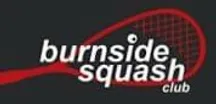 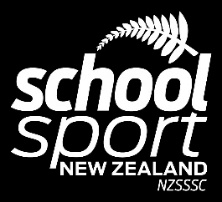 SOUTH ISLAND SECONDARY SCHOOLS SQUASH CHAMPIONSHIPS24th and 25th June 2023ENTRY FORMSCHOOL:______________________				PHONE:______________________MANAGER:__________________				EMAIL:_______________________BOYS (please type names)Cup or Carnival (please highlight)
NOTE: If a player does not have a grade, please make an estimate of what grade the player is and write “non-graded” in the Player Code column.GIRLS (please type names)Cup or Carnival (please highlight)NOTE: If a player does not have a grade, please make an estimate of what grade the player is and write “non-graded” in the Player Code column.Photos may be taken of the student's in the duration of this tournament to present tournament information online/ in newsletter. Please advise below if we are given consent for these person's image/ data to be used.
Yes	No	If no, please advise what players do not consent:Declaration: The students named above are enrolled at this school in a class in year 9 or aboveon the day of competition, are under the age of 19 years at 1 January 2023 and satisfy theeligibility criteria for Secondary School Sporting Competitions as set by the School Sport New Zealand. 
Signed __________________________________________________ (Principal)ENTRIES DUE Wednesday 14th June 2023Please email entry to Megan.Jones@canterbury.schoolsport.org.nzSchools will pay the entry fee at the time of entry prior to the tournament. Please note teams that withdraw after publication of the draw will be invoiced full entry fee.NAMEDate of BirthGradePlayer Code123ResNAMEDate of BirthGradePlayer Code123Res